                                              Семинар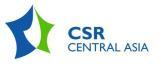 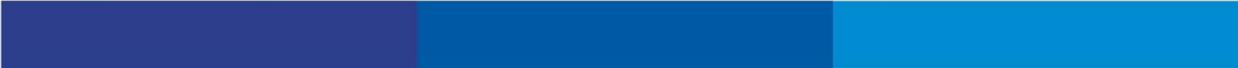  «Корпоративная Социальная Ответственность: просто о сложном»                                7 июля 2017 – г. БишкекЗаявка на участие в семинареПодача заявки и оплата за 1 человека – 600 сом ФИО участника/ов с указанием должности:____________________________________________________________________________________________________________________________________________________________________…Просим выставить счет на участие сотрудников нашей компании в следующем семинаре: Для подготовки Договора и выставления счета просим предоставить:Если Вы – физическое лицо: Если Вы представляете юридическое лицо - реквизиты организации:Для связи с Вами укажите, пожалуйста, контактные данные составителя заявки:Заполненную заявку выслать по электронному адресу: info.csrca@gmail.com Контакты для справок: +996 312 456658, +996 555 998122Контактное лицо: Кымбат ДанияроваНаименование семинараДата,МестоСтоимость, сомКоличество участника/овОбщая суммаСеминар «Корпоративная Социальная Ответственность: просто о сложном»7 июля 2017 (13.00-17.30), офис Агентства «КСО Центральная Азия»: ул. Турусбекова 82/1, офис 5600________________ИТОГОИТОГОИТОГОИТОГО________Фамилия Имя ОтчествоДомашний адресТелефон/Мобильный телефон (включая код)e-mailДополнительное: оплата налично/безналичноНаименование ОрганизацииРуководитель, с указанием должностиОснование деятельности руководителяУстав, доверенность, прочееРНН/ИННБИНИИК/Расчетный счетБАНКБИКЮридический адрес Фактически адресТелефон/Мобильный телефонПримечания: вид, срок платежа…Ф.И.О.Должность Телефон, включая кодe-mail 